En el cuadro siguiente se resumen las administraciones de la Unión Africana de Telecomunicaciones que apoyan las propuestas comunes africanas de revisión del Reglamento de las Telecomunicaciones Internacionales.Presentadas por los siguientes Estados Miembros:Nota – Este cuadro se actualizará más tarde añadiéndose nuevos cosignatarios.______________Conferencia Mundial de Telecomunicaciones Internacionales (CMTI-12)
Dubai, 3-14 de diciembre de 2012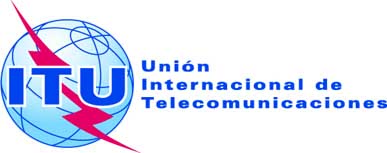 SESIÓN PLENARIARevisión 2 al 
Documento 19 (Add.1)-S10 de diciembre de 2012Original: inglésAdministraciones de la Unión Africana de TelecomunicacionesAdministraciones de la Unión Africana de TelecomunicacionesPROPUESTAS COMUNES AFRICANAS PARA LOS TRABAJOS DE LA CONFERENCIAPROPUESTAS COMUNES AFRICANAS PARA LOS TRABAJOS DE LA CONFERENCIAPropuesta númeroDisposicionesAcciónOrigenOrigenOrigenOrigenOrigenOrigenOrigenOrigenOrigenOrigenOrigenOrigenOrigenPropuesta númeroDisposicionesAcciónCMEEGYGABGHAKENNGRNIGAFSTZATGOSDNUGAZWEAFCP/19/19/1PREÁMBULONOCXXXXXXXXXXXXXAFCP/19/19/21MODXXXXXXXXXXXXXAFCP/19/3Artículo 1 (Título)NOCXXXXXXXXXXXXXAFCP/19/42MODNNXXXXXNXXXXXAFCP/19/53MODXXXXXXXXXXXXXAFCP/19/64NOCXXXXXXXXXXXXXAFCP/19/75MODNXXXXXXXXNXXNAFCP/19/86MODNNXXXXXNXXNXXAFCP/19/97SUPNNXXXXXXXXNXXAFCP/19/108MODNXXXXXXXXNNXXAFCP/19/119MODXXNNXXXXXNXNXAFCP/19/1210SUPNXXXNXXXXXAFCP/19/1311SUPNXXXNXXNXXAFCP/19/1412NOCXXXXXNXXXXXXXAFCP/19/15Artículo 2 (Título)NOCXXXXXXXXNNXXXAFCP/19/1613MODXNXXNXXXXXXXXAFCP/19/1714NOCXXXXNNXNXXXXXAFCP/19/1814AADDXNXXXNXNXNXNXAFCP/19/1915SUPNNXXXNXNXXXXXAFCP/19/2015AADDXNXXXNXNXNXNNAFCP/19/2116MODNXXXXXXNXXXXXAFCP/19/2217SUPNXXXNXXXXNAFCP/19/23 a AFCP/19/2518, 19, 20SUPNXXXNXXXXXAFCP/19/2621MODXXXXXNXXXXXNXAFCP/19/2722MODXXXXXNXXXXXXXAFCP/19/2823SUPNXXXNXXXXXAFCP/19/2924SUPNXXXNXXXNXAFCP/19/3025MODNNXXXXXNXXXXXAFCP/19/3126MODNXXXXXXXXXXNXAFCP/19/3227SUPNXXXNXXXXXAFCP/19/3327AADDNXXXXNXXXXXNXAFCP/19/3427BADDXXXXXXXXXXXNXAFCP/19/3527CADDNXXXXNXNXNXNXAFCP/19/36Artículo 3 (Título)NOCXXXXXXXXXXXXXAFCP/19/3728MODXXXXXXXXXXXXXAFCP/19/3829MODXXXXXXXXXXXNXAFCP/19/3930MODNXXXXXXNXXXXXAFCP/19/4031MODXXXXXXXNXNXNXAFCP/19/4131AADDNXXXXXXNXNXNXAFCP/19/4231BADDXXXXXXXNXXXNXAFCP/19/43Artículo 4 (Título)NOCXXXNXXXXXXXXNAFCP/19/4432MODXXXXXXXXXXXXXAFCP/19/4533MODNXXXXXXXXXXXNAFCP/19/4634MODXXXXXXXXXNXXXAFCP/19/4735MODNXXXXNXXXXXNXAFCP/19/4836MODXXXXXXXXXXXXXAFCP/19/4937NOCXXXXXXXXXXXXXAFCP/19/5038NOCXXXXXXXXXXXXXAFCP/19/5138AADDNXXXXXXXXXXXXAFCP/19/52Artículo 5 (Título)NOCXXXNXNXXXXXXXAFCP/19/5339MODXXXXXNXXXXXNXAFCP/19/5439AADDXXXXXXXXXXXXXAFCP/19/5540SUPNXXXNXXNXXAFCP/19/5641MODXXXXXXXXXXXXXAFCP/19/5741AADDNXXXXXXXXXXNXAFCP/19/58Artículo 5A (Título)ADDXXXXXXXXXXXXAFCP/19/5941BADDXXXXXXXNXXXXXAFCP/19/6041CADDNNXXXXXNXXXNXAFCP/19/6141DADDNXXXXXXNXXXXXAFCP/19/62Artículo 5B (Título)ADDNNXXNNXXXXXNXAFCP/19/6341EADDXXXXXXXNXXXXXAFCP/19/64Artículo 6 (Título)MODXXXXXNXXXXXXXAFCP/19/6542.00ADDNXXXXNXXXNXXXAFCP/19/6642.01ADDNXXXXNXXXNXXXAFCP/19/6742.02ADDNXXXXNXXXNXNXAFCP/19/6842.03ADDNNXXXNXXXNXXNAFCP/19/6942.04ADDNNXXXNXNXNXNXAFCP/19/7042.05ADDNNXXXNXNXNXNNAFCP/19/7142.06ADDNXXXNXNXNXNXAFCP/19/7242NOCNNXNXNXNXNXNXAFCP/19/7343MODNNXXXXXNXXXNXAFCP/19/7444MODNNXXXXXXXXXNXAFCP/19/7545SUPNXXXXXXNXXXNNAFCP/19/7646MODNNXXXXXNXNXNXAFCP/19/7747MODXNXXXNXNXXXNXAFCP/19/78 a AFCP/19/8048, 49, 50SUPNXXXXXXXXXXXXAFCP/19/8151NOCNNXXXNXNXXXNXAFCP/19/8252MODXNXXXNXNXXXNXAFCP/19/8353NOCNNXXXNXNXXXNXAFCP/19/8454MODNNXXXNXNXXXNNAFCP/19/8554AADDNNXXXNXNXXXNXAFCP/19/8654BADDNNXXXNXNXXXNXAFCP/19/87Artículo 7 (Título)NOCXXXXNXXXXXXXXAFCP/19/8855MODXXXXXXXXXXXXXAFCP/19/8956MODXXXXXXXXXXXXXAFCP/19/90Artículo 8 (Título)NOCXXXXXXXXXXXXXAFCP/19/9157MODXXXXXXXXXXXXXAFCP/19/92Artículo 8A (Título)ADDXXXXXXXXXNXXXAFCP/19/9357AADDXXXXXXXXXNXNXAFCP/19/9457BADDXXXXXXXXXNXNXAFCP/19/95Artículo 9 (Título)NOCXXXXNXXXXXXXXAFCP/19/9658MODXXXXXXXXXXXXXAFCP/19/9759MODXXXXXXXXXXXXXAFCP/19/9860MODXXXXXXXNXXXXXAFCP/19/99Artículo 10 (Título)MODNXXXXNXXXNXXXAFCP/19/10061MODXXXXXNXXXXXXXAFCP/19/101 a AFCP/19/10362, 63, 64SUPNXXXXNXXXXXNXAFCP/19/104EN FE DE LO CUALMODNXXXXNXXXXXXXAFCP/19/105APÉNDICE 1 (Título)NOCXNXXXNXNXXXNNAFCP/19/1061/1MODXNXXXNXNXXXNNAFCP/19/1071/2MODXNXXXNXNXXXNNAFCP/19/1081/3MODXNXXXNXNXXXNNAFCP/19/1091/4MODXNXXXNXNXXXNNAFCP/19/1101/5SUPNNXNXNXNXXNNNAFCP/19/1111/6MODNNXXXNXNXXXNNAFCP/19/112 a AFCP/19/1141/7, 1/8, 1/9SUPNNXXXNXNXXNNNAFCP/19/1151/10MODNNXXXNXNXXNNNAFCP/19/1161/10AADDNNXXXNXNXXXNNAFCP/19/1171/11MODNNXXXNXNXXXNNAFCP/19/1181/12MODNNXXXNXNXXXNNAFCP/19/1191/12AADDXNXNXNXNXXXNNAFCP/19/1201/12BADDXNXNXNXNXXXNNAFCP/19/1211/12CADDXNXNXNXNXXXNNAFCP/19/1221/12DADDXNXNXNXNXXXNNAFCP/19/123, AFCP/19/1241/13, 1/14SUPXNXNXNXNXXNNNAFCP/19/1251/15SUPNNXNNXXNNNAFCP/19/1261/16MODNNXNXNXNXNXNNAFCP/19/1271/17NOCNNXNXNXNXXXNNAFCP/19/1281/18NOCXNXNXNXNXXXNNAFCP/19/1291/19NOCXNXNXNXNXXXNNAFCP/19/1301/20NOCXNXNXNXNXXXNNAFCP/19/1311/20AADDXNXNXNXNXXXNNAFCP/19/132 a AFCP/19/1341/21 a 1/23SUPXNXNXNXNXXXNNAFCP/19/135 a AFCP/19/1481/24 a 1/37SUPNNXNXNXNXXXNNAFCP/19/149APÉNDICE 2 (Título)NOCXXXNXNXXXXXNNAFCP/19/1502/1NOCXXXNXNXXXXXNNAFCP/19/1512/2MODXNXNXNXNXNXNNAFCP/19/1522/3NOCXXXNXNXXXXXNNAFCP/19/1532/4NOCXXXNXNXXXXXNNAFCP/19/1542/5NOCXXXNXNXXXXXNNAFCP/19/1552/6MODXXXNXNXXXXXNNAFCP/19/1562/7NOCXXXNXNXXXXXNNAFCP/19/1572/8MODXXXNXNXXXXXNNAFCP/19/1582/9MODXNXNXNXNXXXNNAFCP/19/1592/10MODXXXNXNXXXXXNNAFCP/19/1602/11NOCNXXNXNXXXXXNNAFCP/19/1612/12MODNXXNXNXXXXNNNAFCP/19/1622/13MODNXXNXNXXXXNNNAFCP/19/1632/14NOCNXXNXNXXXXNNNAFCP/19/1642/15MODNXXNXNXXXXNNNAFCP/19/1652/16MODNXXNXNXXXXXNNAFCP/19/1662/17NOCNXXNXNXXXXXNNAFCP/19/1672/18NOCNXXNXNXXXXNNNAFCP/19/168APÉNDICE 3 (Título)NOCNNXNXNXNXXXNNAFCP/19/1693/1NOCNNXNNXXXNNAFCP/19/1703/2MODNNXNXNXNXXXNNAFCP/19/1713/3MODNNXNXNXNXXXNNAFCP/19/1723/4MODNNXNXNXNXXXNNAFCP/19/1733/5MODNNXNXNXNXXNNN